    poziva vas na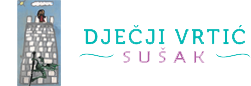 Radionice za roditelje"RASTIMO ZAJEDNO"namijenjene roditeljima djece uzrasta 1-4 godineBiti roditelj. Postoji li važnija, ljepša, teža i odgovornija uloga u našem životu? Biti uspješan roditelj danas je možda teže nego ikada ranije.Svaki se roditelj ponekad zapita: Postupam li dobro, jesam li prestrog ili preblag, dosljedan ili nedosljedan? Što mojem djetetu zaista treba? Kako biti roditelj koji postupa u najboljem interesu djeteta?Što činiti da svi u obitelji budemo zadovoljni, živimo u miru, ne bojimo se sukoba, znamo riješiti problem?Kako se pobrinuti za dijete i za sebe na najbolji način? Koje vještine još mogu naučiti?Imate li i vi sličnih pitanja, dvojbi i želja – pozivamo vas da se pridružite našoj grupi "RASTIMO ZAJEDNO" u kojoj ćemo zajedno učiti i rasti.Što se radi na radionicama za roditelje "RASTIMO ZAJEDNO"?stječu se znanja i vještine za bolji odnos s djetetom;izmjenjuju se iskustva o rješavanju problema s djetetom;postaje se sigurniji, jači, samopouzdaniji u roditeljskoj uloziKada se održavaju radionice za roditelje "RASTIMO ZAJEDNO"?Radi se o ciklusu radionica, koje se održavaju jednom tjedno (ponedjeljkom, 17–19 sati).Koliko se plaća program?Radionice su besplatne!Kome je namijenjen program radionica za roditelje "RASTIMO ZAJEDNO"?Roditeljima djece jasličke i rane vrtićke dobi (do četvrte godine). Broj sudionika je ograničen (do 12), stoga vas molimo da se prijavite što prije. Ukoliko je moguće, preporučamo uključiti oba roditelja. 😊Tko su voditelji radionica?Odgajateljica Mirta Butković, psihologinja Ivana Sošić Antunović i pedagoginja Vlatka Miletić.Vjerujemo da ćemo na radionicama rasti zajedno - učiti o sebi i svojoj djeci, steći nove prijatelje i zabaviti se!S RADOŠĆU VAS OČEKUJEMO NA PRVOM SUSRETUu ponedjeljak 14. listopada 2019. u vrtiću Morčić, Braće Stipčić 32, u 17 satiPrijaviti se možete direktno voditeljici Ivani Sošić Antunović na:Ivana.sosic-antunovic@rivrtici.hr ili  0915982222